 				‘ABRANGÊNCIA: TODOS OS CAMPI– UFSCPREENCHIMENTO DE CAMPOS DA  ETIQUETA DE SINALIZAÇÃO DE CAIXA-ARQUIVO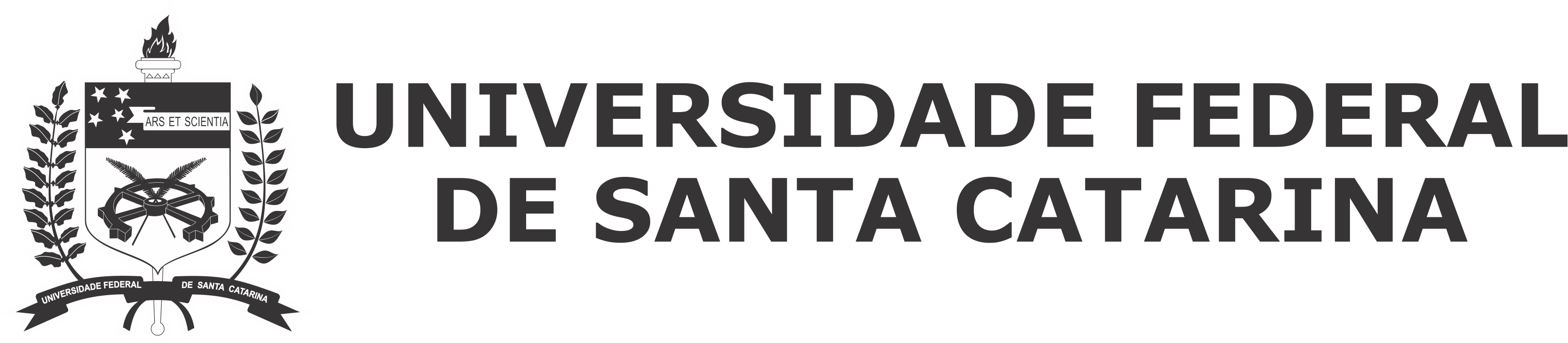 Campo 1:  Para a identificação do Fundo Documental (Nome da instituição), utilizar o brasão horizontal, em preto e branco, com UFSC por extenso.Arquivo disponível no site da Identidade Visual da UFSC.Link: http://identidade.ufsc.br/versoes-do-brasao-para-fundos-claros/Campo 2: Nome e sigla do setor correspondente ao 1º nível hierárquico seguinte ao fundo documental (UFSC)Ex:Secretaria de Gestão de Pessoas /SEGESP ; Pró-Reitoria de Administração/PROAD;  Centro de Ciências Jurídicas/ CCJ..Campo 3: Nome e sigla da unidade  geradora da documentação que está arquivada na caixa-arquivo.Ex: Deptº de Administração de Pessoal/DAP Campo 4: Código e assunto dos documentos agrupados sob um mesmo tema. Instruções para identificar o código e assunto correspondente aos documentos:1.4.1 - Atividades-meio:São documentos referentes ás atividades  de apoio à consecução das atividades institucionais.Ex: Documentos  da área de pessoal, orçamento e finanças, patrimônio, administração geral, organização e funcionamento, material entre outros.Acesse os links abaixo no site da Carc: Tabela Temporalidade  de Atividades-Meio da UFSC:http://notes.ufsc.br/aplic/temporalidade.nsfClassificação, Temporalidade e Destinação de Documentos de Arquivo relativos às atividades-meio da Administração Públicahttp://www.conarq.arquivonacional.gov.br/Media/resolucao_14.pdfEx: 003 – RELATÓRIOS DE ATIVIDADES            051.12 – PROPOSTA ORÇAMENTÁRIA1.4.2 Atividades-fim:São documentos gerados  em decorrência da finalidade para a qual a Instituição foi criada.  Ex: Documentos referentes a:  Ensino Superior, Pesquisa, Extensão, entre outros.Acesse os links abaixo no site da Carc: Tabela de Temporalidade e Destinação de documentos de arquivo relativos à atividade-fim das Instituições Federais de Ensino Superior – IFEShttp://arquivocentral.ufsc.br/files/2011/05/Tabela-de-Temporalidade-e-Destina%C3%A7%C3%A3o-Atividade-Fim-das-IFES.pdfApresentação e Metodologiahttp://www.siga.arquivonacional.gov.br/media/ifes_codigo_e_tabela_temporalidade/portaria_n0922011_apresentacao_e_metodologia.pdfÍndice de Descritoreshttp://www.siga.arquivonacional.gov.br/media/ifes_codigo_e_tabela_temporalidade/portaria_n0922011_indice.pdfhttp://www.siga.arquivonacional.gov.br/media/ifes_codigo_e_tabela_temporalidade/portaria_n0922011_codigo_de_classificacao_de_documentos_.pdfImportante:Preencher o nº do código em negrito,   e assunto em caixa alta.Caso o assunto não esteja contemplado no código de classificação consultar o Arquivo Central através do e-mail arquivocentral@ufsc.br .Ex: 122.1 – ESTRUTURA DO CURRÍCULO            125.21 – MATRÍCULA.REGISTROCampo 5: Se necessário, utilize este espaço  para especificar a delimitação da ordenação interna dos documentos arquivados  na caixa arquivo e sua forma de recuperação.Ex:Ordem alfabética:Notação simples: A – F = (leia-se, documentos  de A a F)Notação Composta: Ab – Am (leia-se , de Abílio a Amélia) Ordem numérica1 – 100 – (ex: matrícula 1 - 100)001239/2008-15 –007535/2008-20 (limites de numeração dos processos – ordenados em ordem crescente)CronológicaAbril – Maio (documentos de Abril a Maio)10/04/2000 – 10/05/2000Campo 6:Período de abrangência dos documentos especificado em anos.Utilizar formato: 19__ A 19__.Ex:1999 A 2001Campo 7:Prazo de Guarda: Refere-se ao tempo necessário para arquivamento dos documentos, visando atender às necessidades da administração que os gerou, mencionado preferencialmente em anos.Instruções para identificar o prazo de guarda dos documentos: 1.7.1-Atividade- Meio:Tabela Temporalidade  de Atividades-Meio da UFSC:http://notes.ufsc.br/aplic/temporalidade.nsf1.7.2 -Atividade-Fim:Tabela de temporalidade e destinação de documentos de arquivo relativo às atividades-fim das instituições federais de ensino superior – IFEShttp://arquivocentral.ufsc.br/files/2011/05/Tabela-de-Temporalidade-e-Destina%C3%A7%C3%A3o-Atividade-Fim-das-IFES.pdfCampo 8: Caixa: Numeração sequencial da caixa.Utilize formato 00. Ex:     Caixa: 01Observação :1)A fonte utilizada está de acordo com o Manual de Identidade Visual da UFSC – http://identidade.ufsc.br/identidade-visual/Fonte: Verdana  tamanho: 12É importante seguir todos os dimensionamentos da etiqueta (tamanho, fontes ) de forma que as mesmas estejam de acordo com as normativas de gestão documental da Coordenadoria do  Arquivo Central da UFSC.2)Recomendamos  preferencialmente cola marca Cascorez.3)Ao montar a caixa-arquivo, recorte as abas que impedem a ventilação das mesmas (conforme foto).4) Observar o lado de abertura da caixa-arquivo– da esquerda para direita – (conforme foto).5)Recomendamos a utilização de caixa-arquivo modelo poliondas e com a seguinte orientação de cores:Verde: Centros de Ensino	     Cinza: Pró-Reitorias, Procuradoria, Gabinete da Reitoria e Agecom	     Vermelho: SecretariasAbertura da caixa da esquerda para direita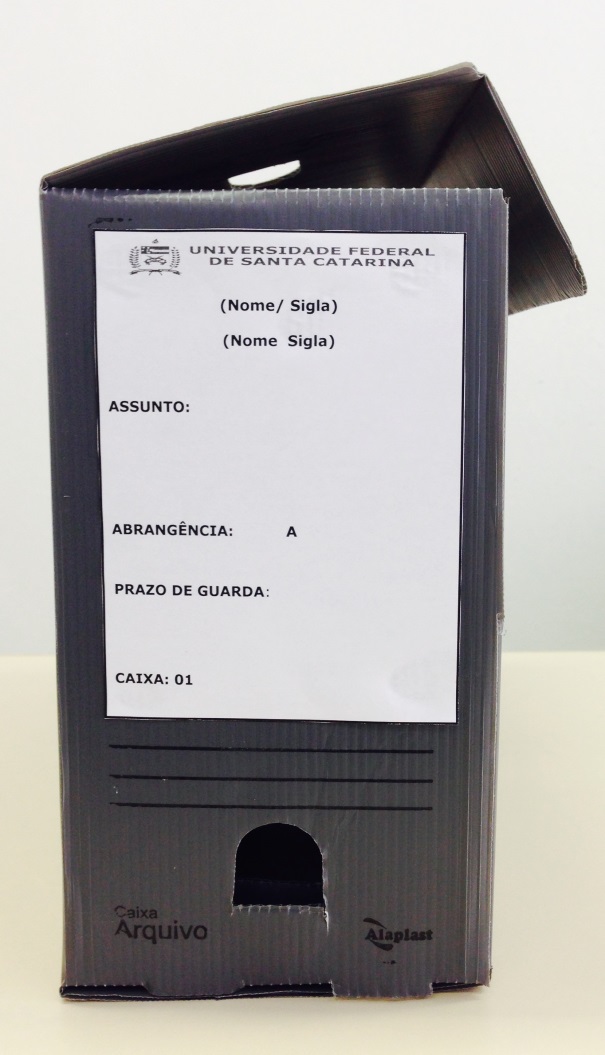  Retirar todas as abas que estejam impedindo a ventilação da caixa. As mesmas estão localizadas nas partes frontais e na tampa da caixa-arquivo.Qualquer dúvida quanto ao preenchimento de campos que não tenham sido atendidas por este procedimento, contatar através do e-mail: arquivocentral@contato.ufsc.brFlorianópolis, julho de 2015.